附件2安溪县卫生健康局处理政府信息公开申请流程图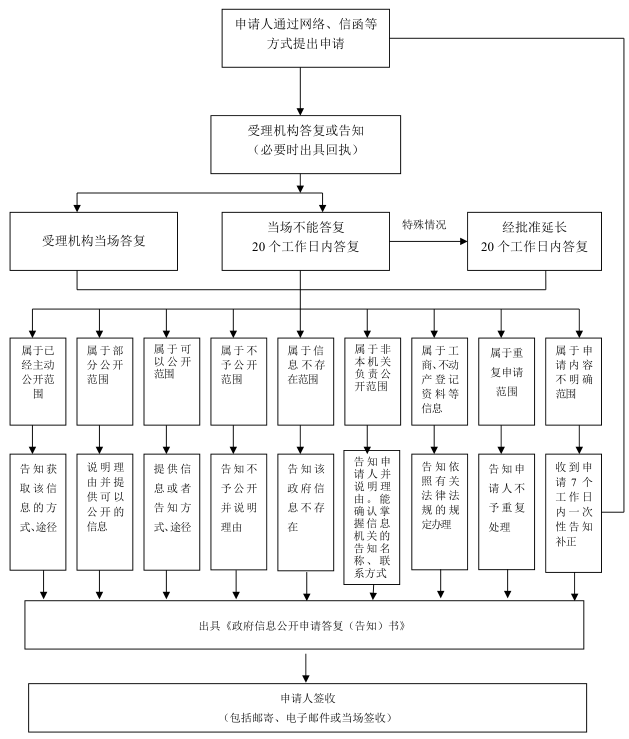 